               STEETON PRIMARY SCHOOL 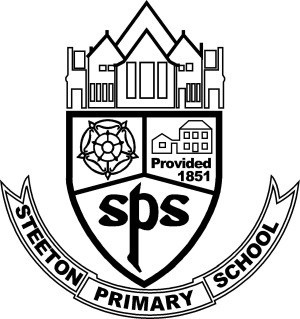      Market Street, Steeton, Keighley, West Yorkshire, BD206NN Telephone: 01535 653315  Email:office@steeton.bradford.sch.uk Website: www.steeton.bradford.sch.uk Executive Head teacher:  Mr. J. Cooper Head of School:  Mr. K. Wheeler Friday 6th November 2020 Newsletter 8 Dear Parents and Carers, It has been a good, hard working first week back by children and adults alike. It is pleasing we are allowed to keep open during this second lockdown and we hope all will keep well. Absence and Attendance Attendance for the year so far is 96.47%, which is excellent. Please keep this up. If you do phone and leave a message about child absence please could you give the reason as well.  School Governors Our new Chair of Governors is Mrs Sue West and our new Vice Chair is Mrs Emma Wainwright. If you need to contact them, you can do so by contacting the school office. The Governing Body and SLT would like to thank our outgoing Chair, David Mullen, for the unstinting hard work, support and care he has given to the school as chair over the last 3 years. We are very pleased that Mr Mullen will continue to serve as a school governor. Parents Meetings Thank you to all who have signed up to parents meetings next week. As we have never had to do them before by zoom or phone we hope the technology does not let us down but I’m sure we will all get through it. Please can I ask everyone sticks to the 10 minutes maximum, as there will be parents waiting to join a zoom call or expecting a phone call after you. Imagine them waiting at the door! Please contact your class teacher by email (or phone the office to leave a message) if you need to discuss appointment times. Thank you in anticipation of your cooperation in this matter. Steeton Superstars This Week Well done to all these children. Saplings:         Amaan Nawaz        Annmaria Davis Seedlings:      Daphne Wainwright    Amelia Javed Maple:             Edi Gray                 Oscar Gott Willow:           Conan Delle-Rose     Amira Zain Fir:                   Areeba Latif         Ibrahim Nawaz Rowan:           Summer Carter Smith       Samuel Belfield  Elder:             Saliha Ismail          Millie Bradley Ash:                Quintus Chen               Tegan Ryan Silver Birch:    Shazaib Amin             Harrison McHale Holly:             Harvey McNulty                  Aqsa Hussain  Forest School Your child’s class teacher will be in touch letting you know when it is their turn after half term if they have not already done so. Remembrance Day We will mark Remembrance Day in school on Wednesday with A 2 minute silence followed by a Zoom Assembly. Each class are also going to do something artistic to display in school. New Entrants September 2021 Due to Covid restrictions, we will not be having our usual Open Day in November. We have now produced a Virtual Tour, which is on the website. If you know anyone who is looking for a place for Reception in September 2021, please pass on this information and ask them to contact school if they need more details. Social Distancing Drop off / Pick up. We have been asked to remind parents by Bradford Council, to please adhere to Social Distancing when dropping off/collecting children. Please have patience and queue up in order for us to get all children and parents in and out as quickly and safely as possible.            Covid 19 – Arrangements for Weekends Please could parents please contact Mrs Kennedy or myself by text or email, on a weekend has had a positive Covid Test your child is isolating due to contact with someone who has tested positive Your child is isolating waiting for the results of their own  or a family member’s  test. This is case we have to notify other families if I have to close a bubble and in order to know who may not be back in school after the holiday. This will help us all keep each other safe. Mr K Wheeler  kevin.wheeler@steeton.bradford.sch.uk   07593581515 Mrs S Kennedy                      Sharmyn.kennedy@steeton.bradford.sch.uk     07593581520  Inclusion and Welfare Officer  Mrs Kennedy is available everyday if you need any advice or support on areas such as attendance, behaviour, benefits, Pupil Premium Support, Agency Support,  Parental Support. Please do not hesitate to contact her either by phoning or email or a quick chat through the gate (at a safe distance!) at drop off/pick up time. School Ping and website Please contact school if you are having trouble accessing Schoolping especially if you are a new parent. We send all our letters and messages out to you using ping as well as updates on children’s work and achievments.Please continue to use the school website. We will continue to strive  to update it as regularly as possible.  If you go to the parents section and scroll down to letters, you will be able to see all the letters that have gone home. Follow us on Twitter! Our School Twitter account is updated regularly and we want more followers. Keep up to date with breaking news of the exciting events happening in school by following us on 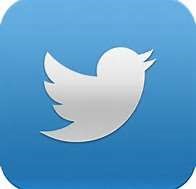 @SteetonPrimary. Tweets can also be viewed on the school website: www.steeton.bradford.sch.uk Have a safe weekend everyone. Regards Mr K. Wheeler 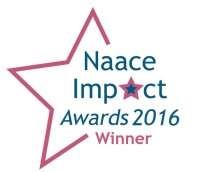 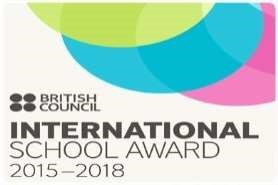 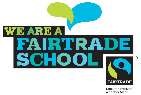 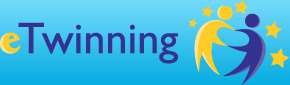 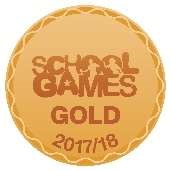 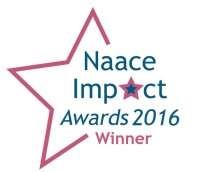 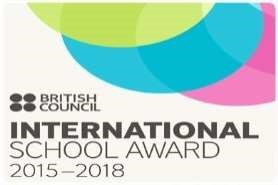 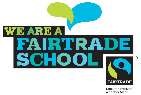 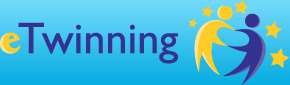 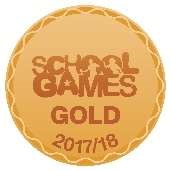 